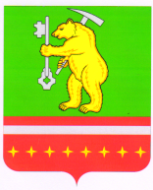 Совет депутатов Магнитского городского поселенияКусинского муниципального районаЧелябинской области                                          РЕШЕНИЕ от  23 ноября  2021г.                                                                               № 48О проекте бюджета  Магнитского   городского  поселения на 2022г.  и плановый период 2023г. и 2024г.Заслушав информацию исполняющего обязанности ВРИО Главы Магнитского городского поселения Потеряева С.А. и ведущего специалиста по финансовым вопросам Администрации Магнитского городского поселения Мироновой Л.П. «О проекте бюджета Магнитского городского поселения на 2022г.  и плановый период 2023г. и 2024г.»,Совет  депутатов Магнитского  городского поселения    РЕШАЕТ:1. Информацию временно исполняющего обязанности Главы Магнитского городского поселения Потеряева С.А. и ведущего специалиста по финансовым вопросам Администрации Магнитского городского поселения Мироновой Л.П.   «О проекте бюджета Магнитского городского поселения на  2022г.  и плановый период 2023г. и 2024г.» принять к сведению.2. Администрации Магнитского городского поселения подготовить проект решения «О бюджете Магнитского городского поселения на 2022г.  и плановый период 2023г. и 2024г.»  на проведение планированных  публичных слушаний и на заседание постоянной комиссии  по бюджету и социальным вопросам (дата проведения 10.12.2021 года). 3. Настоящее решение подлежит официальному обнародованию на информационных стендах Магнитского городского поселения и размещению на официальном сайте Магнитского городского  поселения.  4. Контроль исполнения настоящего решения возложить на комиссию  по бюджету и  социальным  вопросам.  5.  Настоящее    решение    вступает   в   силу  после   его  официального обнародования в соответствии с действующим законодательством.Председатель Совета депутатовМагнитского городского поселения                           Л.М. ПеревышинаВременно исполняющий обязанности Главы Магнитского городского поселения                   Потеряев С.А.